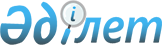 Об утверждении Положения о государственном учреждении "Отдел физической культуры и спорта акимата Аулиекольского района"Постановление акимата Аулиекольского района Костанайской области от 18 февраля 2022 года № 47
      В соответствии со статьей 31 Закона Республики Казахстан "О местном государственном управлении и самоуправлении в Республике Казахстан", постановлением Правительства Республики Казахстан от 1 сентября 2021 года № 590 "О некоторых вопросах организации деятельности государственных органов и их структурных подразделений" акимат Аулиекольского района ПОСТАНОВЛЯЕТ:
      1. Утвердить прилагаемое Положение о государственном учреждении "Отдел физической культуры и спорта акимата Аулиекольского района".
      2. Государственному учреждению "Отдел физической культуры и спорта акимата Аулиекольского района" в установленном законодательством Республики Казахстан порядке обеспечить:
      1) в течение двадцати календарных со дня подписания настоящего постановления направление его в Республиканское государственное предприятие на праве хозяйственного ведения "Институт законодательства и правовой информации Республики Казахстан" в порядке, установленном законодательством Республики Казахстан;
      2) размещение настоящего постановления на интернет-ресурсе акимата Аулиекольского района после его официального опубликования.
      3) государственную регистрацию положения в органах юстиции в установленном законодательством порядке;
      3. Контроль за исполнением настоящего постановления возложить на курирующего заместителя акима Аулиекольского района.
      4. Настоящее постановление вводится в действие со дня его первого официального опубликования. Положение о государственном учреждении "Отдел физической культуры и спорта акимата Аулиекольского района" 1. Общие положения
      1. Государственное учреждение "Отдел физической культуры и спорта акимата Аулиекольского района" (далее – Отдел физической культуры и спорта акимата Аулиекольского района) является государственным органом Республики Казахстан, осуществляющим руководство в сфере обеспечения деятельности акима и местного государственного управления.
      2. Отдел физической культуры и спорта акимата Аулиекольского района имеет ведомство:
      коммунальное государственное учреждение "Стадион "Болашақ" Отдела физической культуры и спорта акимата Аулиекольского района".
      3. Отдел физической культуры и спорта акимата Аулиекольского района осуществляет свою деятельность в соответствии с Конституцией и законами Республики Казахстан, актами Президента и Правительства Республики Казахстан, иными нормативными правовыми актами, а также настоящим Положением.
      4. Отдел физической культуры и спорта акимата Аулиекольского района является юридическим лицом в организационно-правовой форме государственного учреждения, имеет печати с изображением Государственного Герба Республики Казахстан и штампы со своим наименованием на казахском языке, бланки установленного образца, счета в органах казначейства в соответствии с законодательством Республики Казахстан.
      5. Отдел физической культуры и спорта акимата Аулиекольского района вступает в гражданско-правовые отношения от собственного имени.
      6. Отдел физической культуры и спорта акимата Аулиекольского района имеет право выступать стороной гражданско-правовых отношений от имени государства, если оно уполномочено на это в соответствии с законодательством Республики Казахстан.
      7. Отдел физической культуры и спорта акимата Аулиекольского района по вопросам своей компетенции в установленном законодательством порядке принимает решения, оформляемые приказами руководителя государственного учреждения "Отдел физической культуры и спорта акимата Аулиекольского района" и другими актами, предусмотренными законодательством Республики Казахстан.
      8. Структура и лимит штатной численности государственного учреждения "Отдел физической культуры и спорта акимата Аулиекольского района" утверждаются в соответствии с действующим законодательством.
      9. Местонахождение юридического лица: 110400, Республика Казахстан, Костанайская область, Аулиекольский район, село Аулиеколь, улица Байтурсынова 1-Г.
      10. Настоящее положение является учредительным документом Отдела физической культуры и спорта акимата Аулиекольского района.
      11. Финансирование деятельности Отдела физической культуры и спорта акимата Аулиекольского района осуществляется из местного бюджета в соответствии с законодательством Республики Казахстан.
      12. Отделу физической культуры и спорта акимата Аулиекольского района запрещается вступать в договорные отношения с субъектами предпринимательства на предмет выполнения обязанностей, являющихся полномочиями Отдела физической культуры и спорта акимата Аулиекольского района.
      Если Отделу физической культуры и спорта акимата Аулиекольского района законодательными актами предоставлено право осуществлять приносящую доходы деятельность, то полученные доходы направляются в государственный бюджет, если иное не установлено законодательством Республики Казахстан. 2. Задачи и полномочия государственного органа
      13. Задачи:
      1) проведение в жизнь политики Президента Республики Казахстан в области физической культуры и спорта;
      2) обеспечение безопасности жизни и здоровья лиц, занимающихся физической культурой и спортом, а также участников и зрителей физкультурно-оздоровительных и спортивных мероприятий и соблюдение общественного порядка в местах проведения спортивно-массовых мероприятий;
      3) развитие национальных, технических и прикладных видов спорта;
      4) поддержка и стимулирование физической культуры и спорта.
      14. Полномочия:
      1) права:
      организовывать и осуществлять в установленном законодательством порядке защиту прав и интересов государственного учреждения "Отдел физической культуры и спорта акимата Аулиекольского района", в том числе в судах;
      давать юридическим и физическим лицам разъяснения по вопросам, отнесенным к компетенции государственного учреждения "Отдел физической культуры и спорта акимата Аулиекольского района";
      осуществлять иные права в соответствии с законодательством Республики Казахстан.
      2) обязанности:
      соблюдать нормы действующего законодательства Республики Казахстан;
      качественно и своевременно исполнять акты и поручения Президента, Правительства и иных центральных исполнительных органов, а также акима и акимата области.
      осуществлять иные обязанности в соответствии с законодательством Республики Казахстан.
      15. Функции:
      1) создает инфраструктуру для занятий спортом физических лиц по месту жительства и в местах их массового отдыха;
      2) проводит районные спортивные соревнования по видам спорта совместно с местными аккредитованными спортивными федерациями;
      3) обеспечивает подготовку районных сборных команд по видам спорта и их выступления на областных спортивных соревнованиях;
      4) обеспечивает развитие массового спорта и национальных видов спорта на территории района;
      5) координирует деятельность районных физкультурно-спортивных организаций на территории района;
      6) оказывает государственную услугу по присвоению и лишению спортсменов спортивных разрядов: спортсмен 2 разряда, спортсмен 3 разряда, спортсмен 1 юношеского разряда, спортсмен 2 юношеского разряда, спортсмен 3 юношеского разряда;
      7) оказывает государственную услугу по присвоению и лишению квалификационных категорий: тренер высшего уровня квалификации второй категории, тренер среднего уровня квалификации второй категории, методист высшего уровня квалификации второй категории, методист среднего уровня квалификации второй категории, инструктор-спортсмен высшего уровня квалификации второй категории, спортивный судья;
      8) оказывает государственную услугу по предоставлению жилища чемпионам и призерам Олимпийских, Паралимпийских и Сурдлимпийских игр;
      9) реализует единый региональный календарь спортивно-массовых мероприятий;
      10) обеспечивают повышение качества оказания государственных услуг на территории соответствующей административно-территориальной единицы;
      11) обеспечивают доступность Правил присвоения и лишения спортивных званий, разрядов и квалификационных категорий, выдачи нагрудных знаков, а также их описание и Правил предоставления жилища чемпионам и призерам Олимпийских, Паралимпийских и Сурдлимпийских игр и пользования им государственных услуг;
      12) осуществляет в интересах местного государственного управления иные полномочия, возлагаемые на местные исполнительные органы законодательством Республики Казахстан. 3. Статус, полномочия первого руководителя государственного органа
      16. Руководство Отделом физической культуры и спорта акимата Аулиекольского района осуществляется первым руководителем, который несет персональную ответственность за выполнение возложенных на Отдел физической культуры и спорта акимата Аулиекольского района задач и осуществление им своих функций.
      17. Первый руководитель Отдела физической культуры и спорта акимата Аулиекольского района назначается на должность и освобождается от должности в соответствии с законодательством Республики Казахстан.
      18. Полномочия первого руководителя Отдела физической культуры и спорта акимата Аулиекольского района:
      1) представляет государственное учреждение "Отдел физической культуры и спорта акимата Аулиекольского района" в государственных органах, иных организациях независимо от форм собственности в соответствии с действующим законодательством Республики Казахстан;
      2) без доверенности действует от имени государственного учреждения "Отдел физической культуры и спорта акимата Аулиекольского района";
      3) принимает меры, направленные на противодействие коррупции в государственном учреждении "Отдел физической культуры и спорта акимата Аулиекольского района", несет персональную ответственность за непринятие надлежащих антикоррупционных мер;
      4) организует и руководит работой государственного учреждения "Отдел физической культуры и спорта акимата Аулиекольского района" и несет персональную ответственность за выполнение возложенных задач и функций;
      5) издает приказы;
      6) подписывает служебную документацию;
      7) назначает, освобождает, налагает дисциплинарные взыскания и применяет меры поощрения в отношении работников государственного учреждения "Отдел физической культуры и спорта акимата Аулиекольского района", осуществляющих техническое обслуживание и обеспечивающих функционирование государственного учреждения "Отдел физической культуры и спорта акимата Аулиекольского района" и не являющихся государственными служащими, вопросы трудовых отношений которых отнесены к его компетенции;
      8) осуществляет личный прием физических лиц и представителей юридических лиц;
      9) осуществляет иные полномочия в рамках установленной законодательством Республики Казахстан компетенцией.
      Исполнение полномочий первого руководителя Отдела физической культуры и спорта акимата Аулиекольского района в период его отсутствия осуществляется лицом, его замещающим в соответствии с действующим законодательством.
      19. Отдел физической культуры и спорта акимата Аулиекольского района возглавляется руководителем государственного учреждения "Отдел физической культуры и спорта акимата Аулиекольского района", назначаемым на должность и освобождаемым от должности в соответствии с действующим законодательством Республики Казахстан. 4. Имущество государственного органа
      20. Отдел физической культуры и спорта акимата Аулиекольского района может иметь на праве оперативного управления обособленное имущество в случаях, предусмотренных законодательством.
      Имущество Отдела физической культуры и спорта акимата Аулиекольского района формируется за счет имущества, переданного ему собственником, а также имущества (включая денежные доходы), приобретенного в результате собственной деятельности и иных источников, не запрещенных законодательством Республики Казахстан.
      21. Имущество, закрепленное за Отделом физической культуры и спорта акимата Аулиекольского района, относится к коммунальной собственности.
      22. Отдел физической культуры и спорта акимата Аулиекольского района не вправе самостоятельно отчуждать или иным способом распоряжаться закрепленным за ним имуществом и имуществом, приобретенным за счет средств, выданных ему по плану финансирования, если иное не установлено законодательством. 5. Реорганизация и упразднение государственного органа
      23. Реорганизация и упразднение Отдела физической культуры и спорта акимата Аулиекольского района осуществляются в соответствии с законодательством Республики Казахстан.
					© 2012. РГП на ПХВ «Институт законодательства и правовой информации Республики Казахстан» Министерства юстиции Республики Казахстан
				
      Аким района 

Е. Теменов
Утвержденопостановлением акиматаот 18 февраля 2022 года№ 47